Входная диагностическая контрольная работа по истории 9 класс2 вариант1. Расположите в хронологическом порядке следующие события:1) Полтавская битва ;               2) Гангутское сражение ;       3) сражение у деревни Лесной; 4) Нишатдский мирный договор2.  Установите правильное соответствие между понятием и его значением:1) Протекционизм а) художественный стиль2) Ассамблея б) политика направленная на поддержку национальной экономики3) Классицизм в) собрания представителей дворянского общества4) Секуляризация г) изъятие церковного имущества в пользу государства3. Вставьте пропущенное словоРоспись чинов, которыми последовательно награждаются лица, состояния на государственной службе, военной или гражданской___________________ .Условия, которые должна была подписать Анна Иоановна при восхождении на царство_____________________.______________ крестьяне — государственные крестьяне, которые вместо податей трудились на казенных или частных заводах и фабриках4. Продолжите логический ряд и укажите недостающее имя.Сенат – Верховный тайный совет – Кабинет министров- __________5. Отборная, привилегированная часть войск называется _____________. Какие названия имели эти войска? Какую роль они сыграли в дворцовых переворотах? 6. Ниже приведен ряд терминов. Все они, за исключением одного, относятся к событиям XVIII в. Объясните этот термин.1) Синод, 2) стрельцы, 3)семибоярщина , 4)пугачевщина, 5) император, 6)секуляризация7. Прочитайте отрывок з сочинения современного историки Е.З. Анисижова и ответьте на вопросы.«Судьба Екатерины доказала что человеческая воля, желание могут стать не менее реальным и могучим фактором истории, чем десятки многопушечных кораблей и тысячи солдат. Императрица Екатерина создала-таки себе славу, ставшую ей мощным оружием, как тот военный корабль, который назывался «Слава Екатерины»... Французский дипломат Корберон писал в своем донесении, что слава которую создала себе императрица, ее решительный характер, ее способности и удача заменяют ей искусных государственных людей и опытных генералов. «.Императрица вошла в историю России как выдающийся государственный деятель, и эпоха ее царствования стала временем грандиозных реформ и издания важнейших законодательных актов...1. О каком хронологическом периоде в истории России идет речь в документе? Укажите его рамки. 2.Под каким названием вошел в историю этот период?8. Запишите названия, пропущенные в схеме.Император……………….           ………………….  Тайная канцелярия                 ………….             9. Объясни смысл понятий: дворцовые перевороты, кондиции, указ о трехдневной барщине.10. Дайте личностную характеристику любому политическому и военному деятелю.Входная диагностическая контрольная работа по истории 9 класс1 вариант1. Расположите в хронологическом порядке следующие события:1) основание Санкт-Петербурга ; 2) учреждение Академии наук;3) введение нового летоисчисления ; 4) создание Сената2. Продолжите логический ряд и укажите недостающие даты.Сенат –   Уложенная комиссия –  Синод - ____ 3. Установите соответствие между именами русских царей и временем их правленияА) Екатерина IБ) Анна ИоанновнаВ) Пётр IIIГ) Екатерина IIД) Пётр IIЕ) Елизавета ПетровнаЖ) Иван VI Антонович1) 1727-1730 гг.2) 1740-1741 гг.3) 1741-1761 гг.4) 1725-1727 гг.5) 1762-1796 гг.6) 1761-1762 гг.7) 1730-1740 гг.4. Исключите лишнее понятие. Объясните свой выбор1. Дворяне, духовенство, посадские, стрельцы, крестьяне.2. Патриарх, епископ, купечество, архиепископ, митрополит.3. Дворянство, духовенство, крестьянство. 5. Вставьте пропущенное словоРоспись чинов, которыми последовательно награждаются лица, состояния на государственной службе, военной или гражданской___________________ .Бал с участием женщин_________________________-.Условия, которые должна была подписать Анна Иоановна при восхождении на царство_____________________.6. Прочтите отрывок из сочинения историка и назовите имя ученого, о котором идет речь. Чем он  известен?«Блестящее выступление ученого на публичном собрании Академии в 1749 году с «Похвальным словом» Елизавете Петровне произвело впечатление на императрицу, которая в августе 1750 года приняла его в Царском Селе, а полугодом позже пожаловала чином коллежского советника с окладом 1200 рублей в год. У него появился влиятельный покровитель в лице фаворита Елизаветы Петровны Ивана Ивановича Шувалова. Именно ему ученый сумел внушить мысль о необходимости создания в Москве университета. Он составил подробный план организации университета».7. Рассмотрите схему: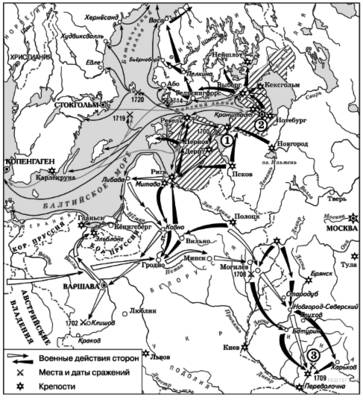 Напишите название войны, год и правителя, при котором произошли события обозначеные на данной схеме.8. Помогите исправить исторические ошибки Петр I, изменив порядок престолонаследия, умер в 1725 году, не успев назначить преемника. При поддержке гвардии и сподвижников Петра на престол взошла его вторая жена Екатерина I. При императрице государством фактически управлял А.Меншиков. Однако правление Екатерины длилось недолго, всего пять лет. После ее смерти для решения вопроса о престолонаследии был создан Верховный тайный совет, который пригласил на российский трон курляндскую герцогиню Анну Иоанновну, племянницу Петра I.9. Объясни смысл понятий: просвещенный абсолютизм, приписные крестьяне, дворцовые перевороты.10. Дайте личностную характеристику любому политическому и военному деятелю.